AufnahmeantragHiermit beantrage ich die Aufnahme in den Turnverein Bad Iburg e.V. für (bitte Sportart und Sportbereich ankreuzen)Gerätturnen: O Vorschule, O Nachwuchs, O Wettkampf, O FitnessLeichtathletik: O Nachwuchs, O Wettkampf O LauftreffIch stimme zu, dass im Rahmen meiner Vereinsmitgliedschaft personenbezogene Daten gespeichert und im Einklang mit der Datenschutz-Grundverordnung, dem Bundesdatenschutzgesetz und der Verbandsordnungen verarbeitet werden. Ich verpflichte mich, die Satzung und Ordnungen des Vereins zu erfüllen.Bad Iburg, den …………………….	…………………………………………………..	Datum	Unterschrift (bei Kindern die Erziehungsberechtigten)Der Mitgliedsbeitrag beträgt monatlich fürKinder und Jugendliche unter 18 Jahren 5,00 €, 1. Geschwisterkind 4,00 €, weitere Kinder  0,- €Erwachsene 6,00 €Familien 14,00 €Für Gerätturnen Wettkampf wird ein monatlicher Zusatzbeitrag von 20,00 € erhoben (Geschwisterkinder 15,00 €).Einzugsermächtigung für Mitglied:  ……..…………………………………………...Ich bin einverstanden, dass der Mitgliedsbeitrag quartalsweise bzw. der Zusatzbeitrag (für Gerätturnen Wettkampf) monatlich vom TV Bad Iburg von meinem Konto abgebucht wird. Kontoinhaber ………………………………………… Institut  ………………………………………………..IBAN       DE _ _    _ _ _ _   _ _ _ _    _ _ _ _   _ _ _ _   _ _Bad Iburg, den …………………….	………………………………..………………………..…..	Datum	UnterschriftPresse und ÖffentlichkeitsarbeitPresseberichterstattung lassen wir auf unseren Veranstaltungen grundsätzlich zu. Für die Presse- und Öffentlichkeitsarbeit (z.B. Zeitung, Flyer, Schaukasten, Homepage) sowie zu internen Fortbildungs-zwecken erstellt der TV Bad Iburg ggf. Foto- und Videoaufnahmen (Es werden nur ästhetisch ansprechende und unverfängliche Fotos publiziert.) und berichtet über Teilnahme und Erfolge bei Sportveranstaltungen. Mit der Anmeldung beim TV Bad Iburg stimmt das neue Mitglied dem Verfahren zu. Es sei denn, es widerspricht schriftlich. Ein Widerspruch ist jederzeit möglich und gilt ab dem Zugang bei einem Vereinsvertreter für künftige Veranstaltungen. Bad Iburg, den …………………….	………………………………..…………………………..	Datum	UnterschriftName ………………………………..……….	Vorname ………………………………...…Geburtsdatum ………………………..……..	Telefon ………………………………………Anschrift ………………………………………………………………………………………….E-Mail……………….. ……………………………………………………………………………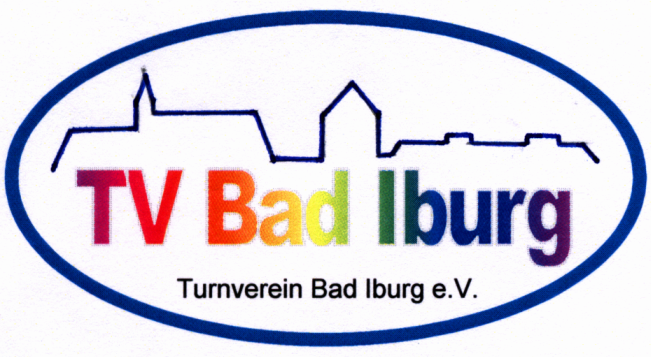 